السنة الجامعية: ......................................     شعبة: ..................................................تخصص: ..............................................إستمارة الإشراف على تقرير تربص ليسانس ل.م.دنحن الأستاذ (ة): .......................................................قسم: .....................................................................الرتبة: ....................................................................نوافق على الإشراف على موضوع تقرير تربص ليسانس ل. م. د، الموسوم بــ: ............................................................................................................................................................................................................................................................................................................المقدم من طرف الطالب (ة):  1 .............................................2 .............................................مصادقة الأستاذ (ة) المشرف (ة)         مصادقة مسؤول (ة) التخصص         مصادقة رئيس (ة) القسموزارة التعليم العـالي والبحث العـلمي جامعة جيلالي ليابس - سيدي بلعباس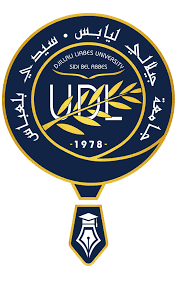 Ministry of Higher Education and Scientific ResearchDjilali Liabes University – Sidi Bel Abbesكلية العلوم الإقتصادية والتجارية وعلوم التسييرFaculty of Economics, Business and Management Sciencesكلية العلوم الإقتصادية والتجارية وعلوم التسييرFaculty of Economics, Business and Management Sciencesكلية العلوم الإقتصادية والتجارية وعلوم التسييرFaculty of Economics, Business and Management Sciences